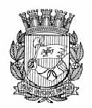 Publicado no D.O.C. São Paulo, 230, Ano 62 Sábado.09 de Dezembro de 2017Gabinete do Prefeito, pág. 06PORTARIA 372, DE 8 DE DEZEMBRO DE 2017JOÃO DORIA, Prefeito do Município de São Paulo, usandodas atribuições que lhe são conferidas por lei,RESOLVE:Designar a senhora MARILIA ALVES BARBOUR, RF843.487.5, para, com opção pela remuneração do cargo quetitulariza, no período de 11 a 14 de dezembro de 2017, substituiro senhor ANDRÉ LUIZ POMPÉIA STURM, RF 838.398.7, no cargo de Secretário Municipal, referência SM, da Secretaria Municipal de Cultura.PREFEITURA DO MUNICÍPIO DE SÃO PAULO, aos 8 de dezembrode 2017, 464º da fundação de São Paulo.JOÃO DORIA, PrefeitoPORTARIA 373, DE 8 DE DEZEMBRO DE 2017JOÃO DORIA, Prefeito do Município de São Paulo, usandodas atribuições que lhe são conferidas por lei,RESOLVE:Designar a senhora MARIA DA GLORIA ZENHA WIELICZKA,RF 306.659.2, vínculo 5, para, no período de 02 a 16 de janeirode 2018, substituir o senhor WILSON MODESTO POLLARA, RF 838.431.2, vínculo 1, no cargo de Secretário Municipal, referência SM, da Secretaria Municipal da Saúde, à vista de seu impedimento legal, por férias.PREFEITURA DO MUNICÍPIO DE SÃO PAULO, aos 8 de dezembrode 2017, 464º da fundação de São Paulo.JOÃO DORIA, PrefeitoPORTARIA 374, DE 8 DE DEZEMBRO DE 2017JOÃO DORIA, Prefeito do Município de São Paulo, usandodas atribuições que lhe são conferidas por lei,RESOLVE:Exonerar, a pedido, e a partir de 1º de dezembro de 2017,o senhor FERNANDO JOSÉ VON ZUBEN, RF 838.438.0, do cargode Secretário Adjunto, símbolo SAD, do Gabinete do Secretário,da Secretaria Municipal do Verde e do Meio Ambiente (vaga 13465).PREFEITURA DO MUNICÍPIO DE SÃO PAULO, aos 8 de dezembrode 2017, 464º da fundação de São Paulo.JOÃO DORIA, PrefeitoSecretarias, pág. 06TRABALHO E EMPREENDEDORISMOGABINETE DA SECRETÁRIADESPACHOS DA SECRETÁRIA6064.2017/0000704-7SMTE e Helcy Muller Moutinho - Reembolso de SeguroContra Incêndio - contrato de Locação nº 04/2005/SMTRAB,atual SMTE. I – No exercício da competência me foi atribuídapor lei e à vista dos elementos de convicção contidos nopresente, especialmente a manifestação da Coordenadoria doTrabalho, e a Supervisão de Execução Orçamentária e Financeira,bem como o parecer da Assessoria Jurídica desta Pastaque ora acolho, com fundamento no artigo 22, inciso VIII, daLei Federal nº 8.245/91 e na cláusula nona do Contrato deLocação nº 04/2005/SMTRAB, atual SMTE, AUTORIZO o reembolsodo seguro para cobertura de incêndio conforme Apólicenº 0118.44.36.809-1, referente ao imóvel comercial situado naavenida Interlagos nº 6.122- Interlagos-Capital- São Paulo, ondeestá instalado o Centro de Apoio ao Trabalho e Empreendedorismo– Cate – Unidade Interlagos, de propriedade de HelcyMuller Moutinho, RG nº 8.038.302 SSP/SP, CPF nº 046.924.668-55, no valor total de R$ 1.103,17 (hum mil, cento e três edezessete reais). II – Dessa forma, AUTORIZO a emissão darespectiva nota de empenho, onerando a dotação orçamentária:30.10.11.334.3019.8090.33.9039.00.00, do presente exercíciofinanceiro.6064.2017/0000693-8I - No exercício da competência que me foi atribuída por Lei,à vista dos elementos de convicção contidos no presente, especialmentea manifestação da Coordenadoria de Segurança Alimentare Nutricional, da Coordenadoria do Trabalho por meio da SupervisãoGeral de Qualificação, da Supervisão Geral de Administraçãoe Finanças e do parecer da Assessoria Jurídica desta Pasta, oqual acolho, com fundamento na Lei Municipal n.º 13.178/2001,alterada pela Lei nº 13.689/2003 e regulamentado pelo DecretoMunicipal n.º 44.484/04 com nova redação pelo Decreto n.º44.661/2004, AUTORIZO a implantação do “Projeto Hortas eViveiro Urbano da Comunidade”, que consiste na capacitaçãodos beneficiários em técnicas de horticultura, que será executadopela Coordenadoria de Segurança Alimentar e Nutricional e pelaCoordenadoria do Trabalho, conforme Plano de Trabalho, peloperíodo de 06 (seis) meses, que atenderá inicialmente 100 (cem)beneficiários, podendo ser estendido desde que haja disponibilidadeorçamentária. O Projeto será realizado no âmbito do ProgramaOperação Trabalho, sendo que o auxílio pecuniário mensal perfazo valor estimado de R$ 98.400,00 (noventa e oito mil, e quatrocentosreais) para o exercício de 2017. Para o exercício de 2018,o valor mensal estimado corresponderá a R$ 108.224,00 (cento eoito mil, duzentos e vinte e quatro reais) totalizando o valor globalestimado de R$ 639.520,00 (seiscentos e trinta e nove mil e quinhentos e vinte reais). II – Deste modo, AUTORIZO, nos termos do Decreto Municipal nº 57.578/2017, a emissão da Nota de Empenho que onerará a dotação orçamentária 30.10.11.333.3019.8.088.3.3.90.48.00.00 de acordo com a disponibilidade financeira do exercício de 2017, e em obediência ao princípio da anualidade, o restante das despesas deverá onerar dotação própria do exercício vindouro, observadas as formalidades legais, as cautelas de estiloe as disposições contidas nas Leis Complementares n.º 101/00 e131/2009-LRF. III - Em atendimento ao Decreto Municipal de nº54.873/2014, designo os servidores: Luis Henrique Marinho Meira– RF 793.013.5, para atuar como Gestor Titular e Maria Clara Zuppardo– RF 817.355.9., para atuar como Gestora Substituta; e os servidores, Rodrigo de Moraes Galante - RF 809.698.8 para Fiscal Titular e Luciana Oliver Perez Quintas de Moraes – RF 777.768.0, como Fiscal Substituta.EXTRATO5º ADITAMENTO AO TERMO DE COOPERAÇÃO Nº 011/2014/SDTE.2013-0.374.034-2Partícipes: Secretaria Municipal de Trabalho e Empreendedorismo– SMTE e Secretaria Municipal de Direitos Humanos eCidadania – SMDHC.Objeto do Termo de Cooperação: Projeto Pot Transcidadania.Objeto deste Aditamento: Prorrogação do prazo de vigênciade 30/11/2017 a 30/05/2018.Valor global estimado: R$ 1.279.040,00Dotações orçamentárias: 34.10.14.422.3018.4.319.3.3.90.48.00.00 e 30.10.11.334.1410.8.088.3.3.90.48.00.00Data da assinatura: 30/11/2017.Signatários: Aline Pereira Cardoso de Sá Barabinot, pelaSMTE e Eloisa de Sousa Arruda, pela SMDHC.6020.2017/0001522-8SMTE e SMTTermo de Cooperação – I - No exercício da competência que me foi conferida por Lei, à vista dos elementos de convicção contidos no presente, especialmente a manifestação da parceira, da Supervisão Geral de Qualificação, da Coordenadoria do Trabalho e do parecer da Assessoria Jurídica desta Pasta, o qual ora acolho, com fundamento na Lei Municipal n.º 13.178/01, com nova redação dada pela Lei 13.689/2003 e regulamentado pelo Decreto n.º 44.484/04 com nova redação dapelo Decreto n.º 44.664/2004, AUTORIZO a celebração do Termode Cooperação entre esta Secretaria Municipal de Trabalho e Empreendedorismo e a Secretaria Municipal de Transportes, sem contrapartida financeira entre as parceiras, porém, haverá repasse por parte da SMT à SMTE, para pagamento do auxílio pecuniário nos termos da Cláusula Quarta, subcláusula 4.2., para execução do “Programa Pedestre Seguro”, no âmbito do Programa Operação Trabalho – POT, que inicialmente atenderá 232 (duzentos e trinta e dois) beneficiários, perfazendo o valor total estimado em R$ R$ 2.990.572,80 (dois milhões, novecentos e noventa mil quinhentos e setenta e dois reais e oitentacentavos), com vigência de 12 (doze) meses, contados a partirda data da assinatura do termo de cooperação.SISTEMA MUNICIPAL DE PROCESSOS - SIMPROCDESPACHOS: LISTA 2017-2-225COORDENADORIA DE SEGURANCA ALIMENTAR E NUTRICIONALENDERECO: .PROCESSOS DA UNIDADE SMTE/COSAN/FEIRA/SUP2017-0.163.293-0 ROSANGELA LOPES DA SILVADEFERIDOAUTORIZADA A TRANSFERENCIA DA MATRICULA DE FEIRANTEN. 045.540-01-2, DE ROSANGELA LOPES DA SILVA - MEPARA MANOEL LOPES DA SILVA 25288247854, NOS TERMOSDO ARTIGO 18, DO DECRETO N. 48.172/07 E SATISFEITAS ASDEMAIS EXIGENCIAS LEGAIS.2017-0.168.331-4 ELAINE CRISTINA LIMA DE LUCENADEFERIDOAUTORIZADA A TRANSFERENCIA DA MATRICULA DE FEIRANTEN. 005.689-02-3, DE ELAINE CRISTINA LIMA DE LUCENA- ME PARA ANDERSON YASSUJI NAKAI 16473192859, NOSTERMOS DO ARTIGO 18, DO DECRETO N. 48.172/07 E SATISFEITASAS DEMAIS EXIGENCIAS LEGAIS.2017-0.176.736-4 MARIA DO CARMO PEREIRA MENEZESDEFERIDOAUTORIZADA A A TRANSFERENCIA DA MATRICULA DEFEIRANTE N. 038.750-01-5, DE MARIA DO CARMO PEREIRAMENEZES - MEI PARA REGINA CELIA RODRIGUES DE AQUINO75969866334, NOS TERMOS DO ARTIGO 18, DO DECRETO N.48.172/07 E SATISFEITAS AS DEMAIS EXIGENCIAS LEGAIS.2017-0.176.784-4 MARIVALDA TEIXEIRA LIMADEFERIDOAUTORIZADA A EXCLUSAO DO PREPOSTO EDINEI PEREIRADE SOUSA, NA MATRICULA N. 003.939-02-2, TITULADA AMARIVALDA LIMA DOS SANTOS - ME, POR SOLICITACAO DO(A)TITULAR.2017-0.176.790-9 ADELMO DAS FLORESDEFERIDOAUTORIZADO O AUMENTO DE METRAGEM DE 04X02PARA 06X02 NA(S) FEIRA(S) LIVRE(S) REGISTRO 1096-0-AD, NAMATRICULA DE FEIRANTE REGISTRO 018.133-01-0, GRUPO DECOMERCIO 01-00, TITULADA A ADELMO DAS FLORES.2017-0.176.815-8 ALESSANDRO DE LIMADEFERIDOAUTORIZADA A BAIXA NA(S) FEIRA(S) LIVRE(S) 7240-0-PJ,NA MATRICULA DE FEIRANTE REGISTRO N. 015.385-01-9,TITULADA A ALESSANDRO DE LIMA - ME, COM FUNDAMENTONO ARTIGO 25 II DO DECRETO N. 48.172/07, RESSALVADA ACOBRANCA DE EVENTUAIS DEBITOS EXISTENTES.2017-0.177.049-7 JOSE RUBENS RODRIGUES SANTOSDEFERIDOAUTORIZADA A EXPEDICAO DE MATRICULA EM NOME DEJOSE RUBENS RODRIGUES SANTOS 00624508676, GRUPO DECOMERCIO 02-00, METRAGEM 02 X02 NA(S) FEIRA(S) LIVRE(S)REGISTRO N. 1096-0-AD.2017-0.177.522-7 JORGE ABDALLA JORGEDEFERIDOAUTORIZADA A BAIXA TOTAL DA MATRICULA DE FEIRANTEREGISTRO N. 002.777-01-0, TITULADA A JORGE ABDALLA JORGE,A PARTIR DE 04.12.2017, COM FUNDAMENTO NO ART. 25II DO DECRETO N. 48.172/07, RESSALVADA A COBRANCA DEEVENTUAIS DEBITOS EXISTENTES.2017-0.178.099-9 DENIS LIMA DE OLIVEIRADEFERIDOAUTORIZADA A EXPEDICAO DE MATRICULA EM NOME DEDENIS LIMA DE OLIVEIRA 13156319465, GRUPO DE COMERCIO02-00, METRAGEM 04X02 NA(S) FEIRA(S) LIVRE(S) REGISTRON. 1096-0-AD.2017-0.179.389-6 CLEIDE AQUINO DA SILVADEFERIDOAUTORIZADA A BAIXA TOTAL DA MATRICULA DE FEIRANTEREGISTRO N. 018.924-01-8, TITULADA A CLEIDE AQUINO DASILVA - MEI, A PARTIR DE 07.12.2017, COM FUNDAMENTO NOART. 25 II DO DECRETO N. 48.172/07, RESSALVADA A COBRANCADE EVENTUAIS DEBITOS EXISTENTES.Licitações, pág. 88TRABALHO E EMPREENDEDORISMOGABINETE DO SECRETÁRIORETIFICAÇÃO DO DESPACHO – DOC 08/12/17 – PÁG. 74.Leia como segue e não como constou:6064.2017/0000511-7.DESPACHOS DA SECRETÁRIA6064.2017/0000030-1I – No exercício da competência que me foi atribuída porlei, à vista dos elementos de convicção contidos no presente,especialmente a manifestação da Supervisão Geral de Administraçãoe Finanças, da Supervisão de Tecnologia e Informação, daContratada, bem como do parecer da Assessoria Jurídica destaPasta, que acolho; com fulcro nos artigos 57, IV e 65 § 1º daLei Federal nº 8.666/93 e da Lei Municipal de nº 13.278/2002regulamentada pelo Decreto Municipal de nº 44.279/2003,consubstanciado no Termo de Contrato nº 013/2014/SDTE, atualSMTE, celebrado com a Empresa de Tecnologia da Informaçãoe Comunicação do Município de São Paulo – PRODAM/SP,inscrita no CNPJ nº 43.076.702/0001-61, cujo objeto consistena prestação de serviços especializados em tecnologia daInformação, para a “Sustentação de TIC”, AUTORIZO: a) asupressão de aproximadamente 6,0874% do objeto, que passaráconsequentemente para o valor mensal estimado de R$312.136,83 (trezentos e doze mil, cento e trinta e seis reais eoitenta e três centavos), correspondendo o valor total estimadode R$ 3.745.642,00 (três milhões, setecentos e quarenta e cincomil e seiscentos e quarenta e dois reais), e; b) a prorrogação deprazo de vigência pelo período de 12 (doze) meses, contados de19 de dezembro de 2017. II - Desta forma, em atendimento aoDecreto Municipal de nº 57.578/2017, AUTORIZO a emissão daNota de Empenho, que onerará a dotação orçamentária: 30.10.11.126.3024.2.171.3.3.90.39.00.00, em respeito ao princípio daanualidade financeira, deverá o restante das despesas ser consignadaem dotação própria do exercício vindouro, observando,no que couber, as disposições contidas na Lei Complementar nº101/00 e 131/09. III - Em atendimento ao Decreto Municipal denº 54.873/2014, designo os servidores: William Gabriel Haddad,RF 847.201.7, para atuar como Gestor Titular e Vinicius BrandãoMontin, RF 837.516.0, para atuar como Gestor Substitutoe para Fiscal, indico o servidor Airton Tsuyoshi Hiromoto, RF808.449.1 e para Fiscal Substituta, a servidora, Giovanna MazzonGarcia, RF 845.826.0.6064.2017/0000690-3SMTE - Reforma sala refrigeração – Casa da Agricultura.I – No exercício da competência que me foi atribuída por Lei,à vista dos elementos de convicção contidos no presente,especialmente a manifestação da Coordenadoria de SegurançaAlimentar e Nutricional, da Supervisão de Execução de Orçamentáriae Financeira e do parecer da Assessoria Jurídica destaPasta, cujos fundamentos ora acolho, com fulcro no artigo 24,inciso II da Lei Federal 8.666/93, AUTORIZO a contratação coma empresa TROPICAL ENGENHARIA LTDA. ME, inscrita no CNPJnº 18.510.830/0001-24, cujo objeto é a prestação de serviçosde revestimentos de paredes e teto com fornecimento de materiaise mão de obra para a sala de refrigeração da Casa daAgricultura da Zona Sul, conforme as especificações contidasno Termo de Referência, no valor total de R$ 3.286,00 (três mil,duzentos e oitenta e seis reais). II - Desta forma AUTORIZO aemissão da Nota de Empenho, nos termos do Decreto Municipalnº 57.578/2017, que onerará a seguinte dotação orçamentária:30.10.08.605.3011.4.301.3.3.90.39.00.00 do presente exercíciofinanceiro. III - Em atendimento ao Decreto Municipal nº54.873/2014 e Portaria nº 043/2013/SDTE-Gab, designar o servidorMarluce Maria de Paula, RF 742.540-6, para atuar comoGestora Titular, o servidor José Antonio Teixeira, RF 847.243-2,para atuar como Gestor Substituto e; o servidor Cristiano JoséGomes, RF 818.011-3, para atuar como Fiscal Titular e o servidorLuis Henrique Marinho Meira, RF 793.013-5, para atuarcomo Fiscal Substituto.DESPACHO DA SECRETÁRIA6064.2017/0000721-7SMTE – Aquisição de Notebooks. I – No exercício da competênciaque me foi atribuída por Lei, à vista dos elementos deconvicção contidos no presente, especialmente as manifestaçõesda Supervisão Tecnologia da Informação, da Supervisão deExecução Orçamentária e Financeira e do parecer da AssessoriaJurídica desta Pasta que ora acolho, com fundamento no art.15, inciso II da Lei Federal nº 8.666/93, no artigo 6º da LeiMunicipal nº 13.278/02, regulamentada pelo Decreto 44.279,alterado pelo Decreto Municipal nº 56.144/2015, AUTORIZO acontratação com a empresa G PARTNER TECNOLOGIA EIRELIEPP, inscrita no CNPJ nº 18.516.766/0001-99, para a aquisiçãode 39 (trinta e nove) unidades de microcomputadores tipoNotebook, padrão com memória 4GB, HD de 500GB, tela dematriz ativa de 14” com peso máximo de 2,1Kg, adquiridos pormeio da adesão à Ata 14.08/17 - PRODAM, no valor unitário deR$ 3.297,80 (três mil, duzentos e noventa e sete reais e oitentacentavos), totalizando o valor de R$ 128.614,20 (cento e vinte eoito mil, seiscentos e quatorze reais e vinte centavos). II - Destaforma, AUTORIZO a emissão da Nota de Empenho, nos termosdo Decreto Municipal n° 57.578/2017, que onerará a seguintedotação orçamentária: 30.10.08.605.3011.4.301.4.4.90.52.00.00, do presente exercício financeiro. III - Em atendimento a Portaria nº 043/2013/SDTE-Gab e ao Decreto Municipal nº 54.873/2014, designar a servidora Giovanna Mazzon Garcia RF: 845.826-0, para atuar como Gestora e o servidor Airton Tsuyoshi Hiromoto RF: 8084491, para atuar como Fiscal.FUNDAÇÃO PAULISTANA DE EDUCAÇÃO E TECNOLOGIAPUBLICAÇÃO POR OMISSÃO TERMO DE CONTRATOTERMO DE CONTRATO Nº 21/FundaçãoPaulistana/2017PROCESSO: 8110.2017/0000290-2PREGÃO ELETRONICO Nº 30/FundaçãoPaulistana/2017OBJETO: Prestação de serviços de seguro contra acidentespessoais, para 800 (oitocentos) alunos matriculados nos módutosII e III, dos cursos Técnicos de: Análises Clínicas. Farmácia,Saúde Bucal e Gerência em Saúde para os alunos da EscolaTécnica de Saúde Pública Profº Makiguti, de acordo com asespecificações e condições constantes do Anexo I do Termo deReferência que integra este Termo de Contrato.CONTRATANTE: Fundação Paulistana de Educação, Tecnologiae Cultura.CONTRATADA: Mapfre Vida S/AVALOR GLOBAL DO CONTRATO: R$ 18.240,00 (dezoito milduzentos e quarenta reais)VALOR MENSAL DO CONTRATO: R$ 1.520,00 (mil quinhentos e vinte reais)VALOR UNITÁRIO POR ALUNO: R$ 1,90 (um real e noventa centavos)DOTAÇÃO A SER ONERADA: 80.10. 12.363.3019.2.881.3.3.90.39.00NOTA DE EMPENHO: 359/2017.DATA DE ASSINATURA: 17 DE NOVEMBRO DE 2017PRAZO: 12 (DOZE) MESESPUBLICAÇÃO POR OMISSÃO - EXTRATOADITIVO N. 01 AO CONTRATO N. 11/FUNDAÇÃOPAULISTANA/2017PROCESSO N.º 8110.2017/0000113-2CONTRATANTE: FUNDAÇÃO PAULISTANA DE EDUCAÇÃO,TECNOLOGIA E CULTURACONTRATADA: Bon Gourmet Serviços LtdaOBJETO: Prestação de serviços de fornecimento CoffeeBreak e CoquetelDOTAÇÃO ORÇAMENTÁRIA: 80.10.12.363.3019.2.881.3.3.90.39.00DATA DE ASSINATURA: 30 DE OUTUBRO DE 2017CLÁUSULA PRIMEIRA – DO ACRÉSCIMO1.1. O acréscimo quantitativo estimado de 10 (dez) coffeebreaks para 30 (trinta) pessoas, valor unitário por pessoa R$15,90 (quinze reais e noventa centavos), pelo valor total deR$ 4.770,00 (quatro mil, setecentos e setenta reais), portantoo valor global contratual para R$ 26.670,00 (vinte e seis mil,seiscentos e setenta reais) a partir de 01/11/2017.Câmara Municipal, pág. 122EMENDA 32 AO PROJETO DE LEI 687/2017 - PPA 2018-2021LAYOUT EMENDA TIPO IIInsira-se/altera-se o seguinte item no Anexo IITipo: IICriar ou Alterar: CRIARPrograma: 3019 - Promoção do crescimento econômico egeração de postos de trabalho e oportunidadesAção: Implantação dos Eixos de Desenvolvimento Noroestee Fernão DiasDetalhamento da Ação: Secretaria Municipal de Trabalho eEmpreendedorismoProduto: Encargos Gerais do MunicípioUnidade de Medida: unPrefeitura Regional: Supra-regionalQuantidade 2018: 1Valor 2018: 1.000Quantidade 2019: 1Valor 2019: 1.000Quantidade 2020: 1Valor 2020: 1.000Quantidade 2021: 1Valor 2021: 1.000AUTOR:JOSÉ POLICE NETOEMENDA 33 AO PROJETO DE LEI 687/2017 - PPA 2018-2021LAYOUT EMENDA TIPO IIInsira-se/altera-se o seguinte item no Anexo IITipo: IICriar ou Alterar: CRIARPrograma: 3019 - Promoção do crescimento econômico egeração de postos de trabalho e oportunidadesAção: Fomento aos Eixos de Desenvolvimento Noroeste eFernão DiasDetalhamento da Ação: Secretaria Municipal de Trabalho eEmpreendedorismoProduto: Fomento aos Polos de DesenvolvimentoUnidade de Medida: unPrefeitura Regional: Supra-regionalQuantidade 2018: 1Valor 2018: 500.000Quantidade 2019: 1Valor 2019: 500.000Quantidade 2020: 1Valor 2020: 500.000Quantidade 2021: 1Valor 2021: 500.000AUTOR:JOSÉ POLICE NETOCâmara Municipal, pág. 132PARECER CONJUNTO N° 1851/2017 DAS COMISSÕESREUNIDAS DE SAÚDE, PROMOÇÃO SOCIAL, TRABALHO EMULHER E DE FINANÇAS E ORÇAMENTO SOBRE O PROJETODE LEI 553/2016.O presente Projeto de Lei de autoria das nobres vereadorasNoemi Nonato, Aline Cardoso e Sâmia Bomfim, institui o "Projetode Prevenção da Violência Doméstica com a Estratégia deSaúde da Família", e dá outras providências.A Comissão de Constituição, Justiça e Legislação Participativaexarou parecer pela legalidade.A Comissão de Administração Pública manifestou-se favorávelao presente projeto.De acordo com a justificativa das autoras, a violência físicaé o caso mais comum de agressão contra as mulheres, seguidode coerções psicológicas, morais, sexuais e patrimoniais. Sendoassim, a proposta visa implementar diversas medidas deenfrentamento à violência contra a mulher por meio de açõesarticuladas entre as Secretarias Municipais de Saúde, de DireitosHumanos e do Ministério Público do Estado de São Paulo.No âmbito da Comissão de Saúde, Promoção Social, Trabalhoe Mulher, quanto ao mérito que devemos analisar, entende--se que o presente projeto merece prosperar, sendo favorávelo parecer.Quanto ao aspecto financeiro, a Comissão de Finançase Orçamento nada tem a opor, tendo em vista que a matérianão ofende os dispositivos da lei orçamentária, bem como estácondizente com os referendos legais de conduta fiscal, portanto,o parecer é favorável.Sala das Comissões Reunidas, em 06/12/2017.COMISSÃO DE SAÚDE, PROMOÇÃO SOCIAL, TRABALHOE MULHERRUTE COSTAADRIANA RAMALHOGILBERTO NASCIMENTONOEMI NONATOCOMISSÃO DE FINANÇAS E ORÇAMENTOATÍLIO FRANCISCOISAC FELIXOTAREGINALDO TRIPOLIRICARDO NUNESRODRIGO GOULARTZÉ TURINCâmara Municipal, pág. 139PARECER CONJUNTO Nº 1921/2017 DAS COMISSÕESREUNIDAS DE POLÍTICA URBANA, METROPOLITANA EMEIO AMBIENTE; DE ADMINISTRAÇÃO PÚBLICA; DE TRÂNSITO,TRANSPORTE, ATIVIDADE ECONÔMICA, TURISMO,LAZER E GASTRONOMIA; E DE FINANÇAS E ORÇAMENTOSOBRE O PROJETO DE LEI Nº 445/2017.De autoria da nobre Vereadora Aline Cardoso, o presenteprojeto de lei “dispõe sobre a criação do polo de Ecoturismo daCantareira, e dá outras providências.”Segundo a justificativa que acompanha o projeto, a criaçãodo polo de ecoturismo é importante como reconhecimento daimportância da região da Cantareira, área que contem mataatlântica nativa, com vocação e potencial turístico que deveser aproveitado como indutor de desenvolvimento econômicoe social.A Comissão de Constituição, Justiça e Legislação Participativamanifestou-se pela legalidade do projeto, na forma de umsubstitutivo, elaborado com a finalidade de adequar a redaçãodo projeto à técnica legislativa preconizada pela Lei ComplementarFederal nº 95/98.Considerando o caráter meritório da proposição, a Comissãode Política Urbana, Metropolitana e Meio Ambientemanifesta-se favoravelmente a sua aprovação, na forma dosubstitutivo aprovado pela Comissão de Constituição, Justiça eParticipação Legislativa.A Comissão de Administração Pública, no âmbito de suacompetência, reconhece a importância da iniciativa em apreçoe consigna seu voto favorável ao projeto, na forma do substitutivoaprovado pela Comissão de Constituição, Justiça eLegislação Participativa.A Comissão de Trânsito, Transporte, Atividade Econômica,Turismo, Lazer e Gastronomia, diante dos aspectos que lhecompete analisar, entende que a proposição merece prosperar,posicionando-se favoravelmente a sua aprovação, nos termosdo substitutivo aprovado pela Comissão de Constituição, Justiçae Legislação Participativa.Quanto ao aspecto financeiro, a Comissão de Finançase Orçamento nada tem a opor, posicionando-se com parecerfavorável à proposição, na forma do substitutivo aprovado pelaComissão de Constituição, Justiça e Legislação Participativa.Sala das Comissões Reunidas, em 07/12/2017.COMISSÃO DE POLÍTICA URBANA, METROPOLITANA EMEIO AMBIENTEDALTON SILVANOFABIO RIVACOMISSÃO DE ADMINISTRAÇÃO PÚBLICAALFREDINHOGILSON BARRETOPATRÍCIA BEZERRATONINHO PAIVACOMISSÃO DE TRÂNSITO, TRANSPORTE, ATIVIDADE ECONÔMICA,TURISMO, LAZER E GASTRONOMIACONTE LOPESGILBERTO NATALINIJOÃO JORGERICARDO TEIXEIRACOMISSÃO DE FINANÇAS E ORÇAMENTOATÍLIO FRANCISCOAURÉLIO NOMURAISAC FELIXOTAZÉ TURINPARECER CONJUNTO Nº 1922/2017 DAS COMISSÕESREUNIDAS DE POLÍTICA URBANA, METROPOLITANA EMEIO AMBIENTE; DE ADMINISTRAÇÃO PÚBLICA; DE TRÂNSITO,TRANSPORTE, ATIVIDADE ECONÔMICA, TURISMO,LAZER E GASTRONOMIA; E DE FINANÇAS E ORÇAMENTOSOBRE O PROJETO DE LEI Nº 477/2017.De autoria da nobre Vereadora Aline Cardoso, o presenteprojeto de lei visa dispõe sobre o Programa de Fomento aoDesenvolvimento de Atividade Econômica em Bens Tombados edá outras providências.Na justificativa apresentada, a autora informa que a proposituratem como objetivo “apoiar atividades econômicas quese instalem em imóveis tombados, concedendo isenções fiscaise dando celeridade ao processo de aprovação das intervençõesnecessárias”.A Comissão de Constituição, Justiça e Legislação Participativamanifestou-se pela legalidade do projeto com aprovaçãode substitutivo.A Comissão de Política Urbana, Metropolitana e MeioAmbiente, diante dos aspectos que lhe compete analisar, manifesta-se favoravelmente à sua aprovação, nos termos dosubstitutivo da Comissão de Constituição, Justiça e LegislaçãoParticipativa.A Comissão de Administração Pública, reconhecendo ocaráter meritório da iniciativa, manifesta-se de modo favorávelao projeto em pauta, de acordo com o substitutivo da Comissãode Constituição, Justiça e Legislação Participativa.A Comissão de Trânsito, Transporte, Atividade Econômica,Turismo, Lazer e Gastronomia, no âmbito de sua competência,reconhece a importância da iniciativa e consigna seu votofavorável ao projeto, conforme o substitutivo aprovado pelaComissão de Constituição, Justiça e Legislação Participativa.Quanto ao aspecto financeiro, a Comissão de Finançase Orçamento nada tem a opor, posicionando-se com parecerfavorável à proposição, nos termos do substitutivo da Comissãode Constituição, Justiça e Legislação Participativa.Sala das Comissões Reunidas, em 07/12/2017.COMISSÃO DE POLÍTICA URBANA, METROPOLITANA EMEIO AMBIENTEDALTON SILVANOFABIO RIVACOMISSÃO DE ADMINISTRAÇÃO PÚBLICAALFREDINHOGILSON BARRETOPATRÍCIA BEZERRATONINHO PAIVACOMISSÃO DE TRÂNSITO, TRANSPORTE, ATIVIDADE ECONÔMICA,TURISMO, LAZER E GASTRONOMIACONTE LOPESGILBERTO NATALINIJOÃO JORGERICARDO TEIXEIRACOMISSÃO DE FINANÇAS E ORÇAMENTOATÍLIO FRANCISCOAURÉLIO NOMURAISAC FELIXOTAZÉ TURIN